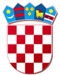 REPUBLIKA HRVATSKAVARAŽDINSKA ŽUPANIJAOPĆINA VELIKI BUKOVECOSNOVNA ŠKOLA VELIKI BUKOVECKLASA: 003-06/19-01/1URBROJ: 2186-140-07-19-3Veliki Bukovec, 30. siječnja 2019.ZAPISNIK(skraćeni)   s 26. sjednice Školskog odbora održane 30. siječnja 2019. g. u 12:30 sati u učionici posebnog razrednog odjela.Prisutni: Verica Šehić, Marija Krušelj, Slađan Mustač, Dalida Sever i Željka Marković -Bilić, ravnateljicaOdsutni: Slađana Jeren, Sandra Ciler Horvat i Jasna Jakopčin        Sjednicu otvara predsjednica ŠO Verica Šehić, konstatira da postoji kvorum i predlaže         DNEVNI RED:Verifikacija Zapisnika s prethodne sjedniceDonošenje Izmjena i dopuna Statuta OŠ Veliki BukovecDonošenje Pravilnika o sadržaju i načinu postupanja pri provedbi postupka imenovanja ravnatelja Ostalo         Dnevni red jednoglasno se usvaja. Ad. 1.           Prisutni su upoznati sa Zapisnikom s prethodne sjednice Školskog odbora (u daljnjem tekstu ŠO). Primjedaba nije bilo te se takav jednoglasno usvaja. Ad. 2.          Izmjene i dopune Statuta Osnovne škole Veliki Bukovec          Jednoglasno se donosi Odluka o donošenju Izmjena i dopuna Statuta Osnovne škole Veliki Bukovec.          Ad.3.          Pravilnik o sadržaju i načinu postupanja pri provedbi postupka imenovanja ravnatelja.          Jednoglasno se donosi Odluka o donošenju Pravilnika o sadržaju i načinu postupanja pri provedbi postupka imenovanja ravnatelja.           Zapisničar:						            Predsjednica Školskog odbora:                        Dalida Sever					                                     Verica Šehić           Ad. 4.           Ostalo              Jednoglasno se prihvaća Financijsko izvješće za 2018. godinu i Plan nabave za 2019. godinu.      Sjednica je završila u 13:00  Zapisničar:						         Predsjednica Školskog odbora:                    Dalida Sever					                                   Verica Šehić